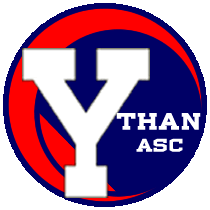 Ythan Amateur Swimming ClubJunior Age Group Sprint & Relay MeetYthan A.S.C. is pleased to invite your club to our Sprint & Relay Meet to be held at the Ellon Community Campus on Saturday 25th May 2024L2/ND/001/MAY24ORDER OF EVENTSSESSION 1                     WARM UP 8.30AM              START 9.35AMEvent 101 Female 9-14                                                    100 IMEvent 102 Mixed 4x50m Medley Relay                                                 Event 103 Male & Open 9-14                                         50m BreaststrokeEvent 104 Female 9-14                                                    50m ButterflyEvent 105 Male & Open 4x50m Freestyle RelayEvent 106 Female 9-14                                                    50m FreestyleEvent 107 Male & Open 9-14                                         50m BackstrokeEvent 108 Female Skins EventEvent 109 Mixed 8x25m Cannon Freestyle RelaySESSION 2                      WARM UP 1.30pm             START 2.35pmEvent 201 Male & Open 9-14                                        100 IMEvent 202 Mixed 4x50m Freestyle RelayEvent 203 Female 9-14                                                   50m BreaststrokeEvent 204 Male & Open 9-14                                         50m ButterflyEvent 205 Female 4x50m Freestyle RelayEvent 206 Male & Open 9-14                                         50m FreestyleEvent 207 Female 9-14                                                    50m BackstrokeEvent 208 Male & Open Skins EventEvent 209 Mixed 8x25m Cannon Medley RelayYthan Junior Age Group Sprint and Relay MeetSaturday 25 May 2024Entry Summary SheetCLUB:		------------------------------------------------------------------------------------SECRETARY: 	------------------------------------------------------------------------------------ADDRESS	------------------------------------------------------------------------------------		------------------------------------------------------------------------------------TELEPHONE:	------------------------------------------------------------------------------------E-MAIL:	------------------------------------------------------------------------------------INDIVIDUAL MALE & OPEN ENTRIES @ £5.00 …….			£…………….INDIVIDUAL FEMALE ENTRIES @£5.00             …….                                £…………….RELAY ENTRIES @ £7.00			 …….			£…………….TOTAL AMOUNT ENCLOSED						£…………….DeclarationI confirm that all swimmers entered have paid their SASA Membership Fees.Signed ………………….………………………………………………………….	Name …………….………………………………………………………………..	Position ………………………………………………………………………..…Bank Details in case of refund:Bank Account Number………………………Sort Code…………………………………………..Bank Account Name…………………………..Form to be returned with entry file to Meet Secretary -ythanasc@outlook.com by Friday 26th April 2024YTHAN SPRINT AND RELAY25 May 2024Swimming Technical Officials AvailabilityCLUB ……………………………………………………..STO Contact ……………………………..…	Tel: ………………………………	E-mail……………………………………………….……..Trainee judges 1, 2, or 2S please enter names below if requesting mentoring sessions.  These will be at the discretion of the referee and dependant on the availability of suitable mentors.MEET INFORMATION:This is a licensed meet where accreditation will be applied for, therefore all entrants must be registered with SASA and paid their membership fee for the current year.Ellon Swimming Pool is a 25 metre long, deck level pool and has 5 lanes with anti-turbulence ropes.No electronic timing. Manual timing will be by 3 timekeepers per lane using lane timer sheets. Over the top starts will be used where necessary and appropriate.Age as on day of meet: 25th May 2024Changing facilities are in the communal changing village. All belongings should be placed in lockers and not left in the changing cubicles. The meet organisers and facility management cannot be held responsible for any items lost on the day. Lockers require a £1 coin and pool staff ask that outdoor shoes are not worn in the changing area. Shoes can be left at the entrance to the changing village or blue overshoes worn.PHONES MUST NOT BE USED IN THE CHANGING ROOMS, TOILETS OR SHOWERS.INDIVIDUAL EVENTS:The individual events will be swum in combined age groups. Medals will be awarded in age groups: 9-10, 11-12 and 13-14. EVENTS:100IM, 50m backstroke, 50m breaststroke, 50m butterfly and 50m freestyle. Swimmers with NT for an event will not be accepted, entry times must be competitive results or from club time trial results. No entries will be accepted from composite teams.All events are heat declared winners. Heats will be swum slowest to fastest. It may be necessary to restrict heats to keep the meet within time limits set per licensing Regulations. Entries may require to be restricted and will be based on entry times. Ythan ASC maintains the right to run a slower heat in an event for our own swimmers.RELAYS4X50 Freestyle relay for Male & Open and Female- maximum combined age of 484x50 Mixed Medley Relay- maximum combined age of 484x50 Mixed Freestyle Relay- maximum combined age 488x25 Mixed Cannon Freestyle Relay- maximum combined age 1008x25 Mixed Cannon Medley Relay- maximum combined age 100The Mixed Cannon Medley Relay will be swum in medley order- Back, breast, fly, free, back, breast, fly, free.All Cannon relay teams should consist of 4 Male & Open athletes and 4 Female athletes with a maximum combined age of 100.The 4x50m relays should have a maximum combined age of 48 and consist of 2 Male & Open athletes and 2 Female athletesRelay teams must consist of swimmers who have been accepted for at least one individual swim.  We will accept a maximum of 2 relay teams per event from each club. If the meet is over-subscribed then Ythan ASC reserve the right to limit relay entries to 1 per club to limit the number of scratches for individual events.SKINS:There will be a skins events for Male & Open and Females. The qualification will be based on the 100M IM. The top 5 swimmers in the IM will participate in the skins event. Elimination:Round 1: 1 swimmer eliminated- 4 remainRound 2: 1 swimmer eliminated-3 remainRound 3: 1 swimmer eliminated- 2 remainRound 4: 1 Swimmer eliminated.The swimmers will swim 50m per stroke. The round of the skins will be decided by a draw. If freestyle is drawn then this means any stroke other than Breaststroke, Butterfly or Backstroke as per World Aquatics rules for medley swimming.The first start will be a normal racing start. Subsequent rounds will be given a 10s verbal warning, followed by the starting signal. The turnaround time for each round will be 2 minutes. AWARDS:Medals will be awarded to the 1st, 2nd and 3rd place swimmers in each event.Points will be awarded for the first 5 places in the individual and relay events. No points will be awarded for the skins event.A trophy will be awarded to the team with the most points at the end of the meet.There will also be a trophy for the most improved Ythan ASC Female & Male & Open athlete. PHOTOGRAPHY:No photographic or video equipment will be permitted in any area without prior approval of the club. Forms will be available in the front foyer and must be signed by a Ythan ASC representative.SESSION TIMES:Session 1: Warm up 8:30am    Start: 9:35am. Session 2: Warm up 1:30pm    Start: 2:35pm.ENTRIES:Entries must be made using Hy-Tek. The Hy-Tek events file is available on the North District website (www.sasanorth.org.uk) or from Alice Currie at ythanasc@outlook.com. Please send your Hy-tek entry file to Alice Currie at ythanasc@outlook.com Entries may require to be limited dependant on entries received. We will endeavour to do this as fairly as possible and will limit the relay entries to one team per club per event initially to ensure as many individual swims as possible are awarded.PAYMENT:Individual Event £5.00      Relay Events £7.00Payment is by Bank transfer. Details as follows: Account name: Ythan Amateur Swimming ClubSort code: 80 06 71Account number: 00968050Reference for paying: 2024 Gala and your club nameWITHDRAWALS:Withdrawals should be e-mailed to ythanasc@outlook.com before 5pm on Thursday 23rd May 2024 and thereafter at the recorder’s desk prior to each warm-up session.Medical withdrawals: Anyone withdrawing on medical grounds must provide a letter from a suitably qualified medical professional confirming withdrawal is recommended. The letter must be received no later than 7 days after the meet and should not be dated any earlier than the closing date or later than 3 days from the date of the competition.TECHNICAL OFFICIALS:We would be grateful of any officials willing to help on the day.The attached officials list should be completed and emailed to Leigh Strachan at sto@ythanasc.org.ukWe will endeavour to provide as many mentoring places as possible but this will be at the discretion of the meet referees. These requests should be made when names are submitted.All officials should bring their own water bottle.Lunch will be supplied for all officials and coaches.CLOSING DATES:Electronic entries must be submitted by Fri 26th April 2024. Paperwork and payment should be received no later than 3 days after the closing date. No late entries will be accepted.The closing date for official’s sheets is Friday 10th May 2024.MEET REGULATIONS:No guarantee can be given by Ythan ASC that the meet will take place at a particular time, on any particular date or any particular venue.Ythan ASC reserves the right to cancel the meet without notice and without liability for doing so if required. The meet will not be rescheduled if it is unable to take place on the planned date. It is expected that this would only happen as a result of unforeseen circumstances eg: venue/facility failure.In the event of cancellation or abandonment of the event, refunds if any, will be made at the absolute discretion of Ythan ASCYthan ASC have no legal liability to make a refund or to pay any form of consequential or indirect damage such as loss of enjoyment, travel, catering or accommodation.The event is run in accordance with Scottish Swimming Competition Management Guidance and codes of conduct at the time of the meet.DATA PROTECTION:In order to operate this meet, we have legitimate interest to collect and process some basic personal data from all competitors, specifically name, gender, date of birth.This data will be held securely and only used for the purposes of managing the meet and reporting results. Dates of birth will only be shared with:Scottish Swimming for the purpose of maintaining the National Database which is used for Squad selection British Swimming for inclusion in RankingsNames, gender and age(not DOB) will be retained and will be shared with attending clubs and may be published for the purpose of reporting and keeping records.TRANSGENDER AND NON-BINARYAs of the 1st January 2024 the Scottish Swimming Transgender & Non-Binary Competition Policy was implemented nationally across all aquatics sports. The policy and FAQs can be found here Equality Scottish Swimming . Any policy related matters that arise during the event should be reported to and will be recorded by the Meet Convenor/Lead Referee and these matters will be communicated to and managed post event by the relevant Scottish Swimming Staff. At no point will members be challenged on the day of a competition with any matters being resolved post event. As a result of this policy being implemented, any competitor intending to compete within the Female category at this event will be required to provide confirmation that their birth sex is female when signing up to the meet conditions through entry. By entering the Female category, athletes are therefore confirming their birth sex is female and are eligible to compete in the Female category TECHNICAL SWIMWEARSwimmers 13 years and younger cannot now compete wearing technical suits inScottish Swimming licensed or registered events. For further information and FAQ's seeSwimsuits | Scottish SwimmingNameDutySession 1Session 2NameSignatures Required (level/duty)Session 1Session 2